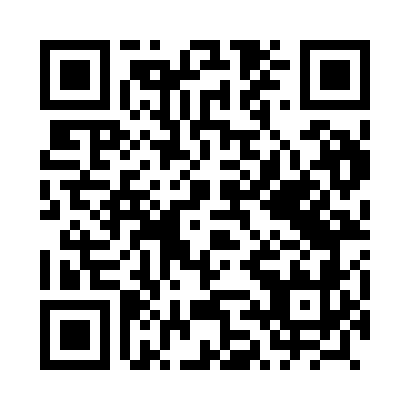 Prayer times for Jutrzyna, PolandMon 1 Apr 2024 - Tue 30 Apr 2024High Latitude Method: Angle Based RulePrayer Calculation Method: Muslim World LeagueAsar Calculation Method: HanafiPrayer times provided by https://www.salahtimes.comDateDayFajrSunriseDhuhrAsrMaghribIsha1Mon4:306:2612:555:227:249:132Tue4:276:2412:545:237:269:153Wed4:246:2212:545:247:279:184Thu4:226:2012:545:267:299:205Fri4:196:1712:545:277:319:226Sat4:166:1512:535:287:329:247Sun4:136:1312:535:297:349:268Mon4:106:1112:535:307:359:289Tue4:076:0912:525:317:379:3110Wed4:056:0712:525:327:399:3311Thu4:026:0412:525:347:409:3512Fri3:596:0212:525:357:429:3813Sat3:566:0012:515:367:449:4014Sun3:535:5812:515:377:459:4215Mon3:505:5612:515:387:479:4516Tue3:475:5412:515:397:489:4717Wed3:445:5212:505:407:509:5018Thu3:415:5012:505:417:529:5219Fri3:385:4812:505:427:539:5420Sat3:355:4612:505:437:559:5721Sun3:325:4412:505:447:5610:0022Mon3:295:4212:495:457:5810:0223Tue3:265:4012:495:468:0010:0524Wed3:235:3812:495:478:0110:0725Thu3:195:3612:495:488:0310:1026Fri3:165:3412:495:498:0510:1327Sat3:135:3212:495:508:0610:1528Sun3:105:3012:485:518:0810:1829Mon3:065:2812:485:528:0910:2130Tue3:035:2612:485:538:1110:24